RADA GMINY W BOLESŁAWCU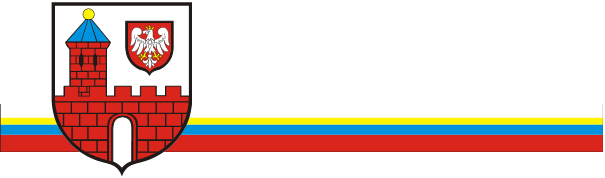 ul. Rynek 1, 98-430 Bolesławiectel. 062 78 36 083, fax 062 78 36 024Bolesławiec, dn. 20.07.2021RG-052/23/2020I N F O R M A C J ANa podstawie art.20 ust 1 ustawy z dnia 8 marca 1990r. o samorządzie gminnym 
(Dz.U. z 2020r. poz.713 ze zm.) §12 ust.1  Statutu Gminy Bolesławiec informuję, że w dniu 
28 lipca 2021r. o godz. 15:00 w sali sesyjnej  mieszczącej się w budynku Sali OSP w Bolesławcu ul. Wieluńska 2, odbędzie się XXIII Sesja Nadzwyczajna Rady Gminy w Bolesławcu. Proponuje się następujący porządek obrad:1. Otwarcie sesji i stwierdzenie prawomocności obrad.2. Przyjęcie porządku obrad.3. Podjęcie uchwał:3.1  w sprawie zmian w budżecie gminy na rok 2021;3.2  w sprawie zmiany Wieloletniej Prognozy Finansowej Gminy Bolesławiec na lata 
2021 - 2032;4. Zamknięcie obrad sesji. Przewodniczący RadyArtur Dulski 